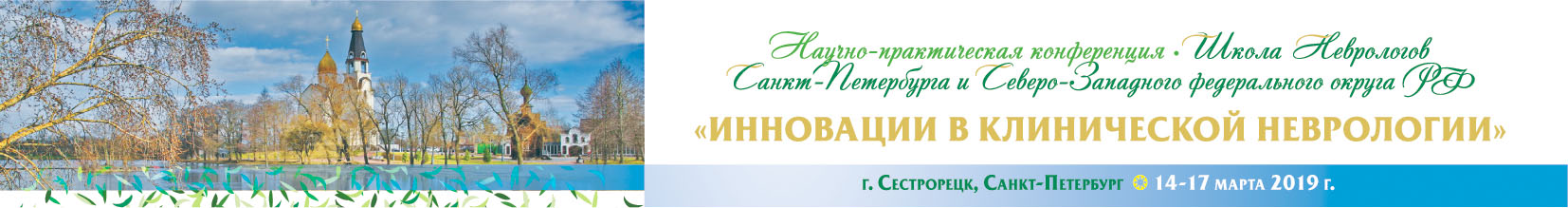 Уважаемые коллеги!Приглашаем Вас принять участие в работе научно-практической конференции – Школе неврологов Санкт-Петербурга и Северо-Западного федерального округа РФ «Инновации в клинической неврологии». Даты проведения конференции: 14-17 марта 2019 года. Торжественное открытие: г. Сестрорецк, ГБУ «Кинотеатр «Курортный». Места проведения: уточняется. ПРЕДВАРИТЕЛЬНАЯ РЕГИСТРАЦИЯ на сайте: https://altaastra.com/events/neuroschspb-2019.htmlОрганизаторы: Министерство здравоохранения РФ Комитет по здравоохранению Санкт-Петербурга Комитет по здравоохранению Ленинградской области Администрация Курортного района Северо-Западное медицинское отделение РАН Всероссийское общество неврологов Ассоциация неврологов Санкт-Петербурга Первый Санкт-Петербургский государственный медицинский университет им. акад. И.П. Павлова Военно-медицинская академия им. С.М. Кирова Санкт-Петербургский государственный университет Северо-Западный государственный медицинский университет им. И.И. Мечникова Санкт-Петербургский государственный медицинский педиатрический университет Российский нейрохирургический институт им. проф. А.Л. Поленова Санкт-Петербургский институт усовершенствования врачей-экспертов Минтруда России Национальный медицинский исследовательский центр психиатрии и неврологии им. В.М. Бехтерева Санкт-Петербургский научно-исследовательский институт скорой помощи им. И.И. Джанелидзе Институт мозга человека им. Н.П. Бехтеревой Российской академии наук Детский научно-клинический центр инфекционных болезней ФМБА России Школа проводится в целях повышения профессиональной подготовки врачей неврологов, нейрохирургов, мануальных терапевтов, интернистов, врачей других специальностей и улучшения организационных мероприятий по качеству лечения неврологических больных. Основные темы школы: анализ неврологической заболеваемости в районах города Санкт-Петербурга, Ленинградской области и Северо-Западного региона России; реальные перспективы по улучшению организации и повышению качества оказываемой помощи на догоспитальном этапе, в стационарах, реабилитационных отделениях, специализированных санаториях, поликлиниках и на дому; обсуждение стандартов ведения больных неврологического профиля и оценки эффективности лечебных комплексов по правилам доказательной медицины. Научные лекции будут посвящены фундаментальным и прикладным аспектам клинической неврологии и нейронаук. В работе Школы ожидается участие более 900 научных сотрудников и врачей-неврологов. В период проведения Школы будет проведена выставка ведущих фармацевтических фирм, выпускающих лекарственные препараты для пациентов, а также выставка образцов медицинского оборудования. Организационный комитет приглашает Вас принять участиев работе научных заседаний Школы!РЕГИСТРАЦИЯ на сайте: https://altaastra.com/events/neuroschspb-2019.htmlПодробную информацию о программе конференции и порядке оформления участия в ней Вы можете получить, обратившись к нам по телефонам: +7 812 386 38 31 +7 812 386 38 32 +7 812 386 38 33 Также Вы можете высылать запрос по электронной почте: info@altaastra.com Официальный сайт организационного комитета: www.altaastra.com Официальный сайт Школы неврологов: www.neuroschspb.ru